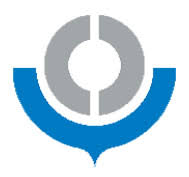 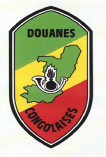 Thème : contribution des systèmes d’information dans la résilience des administrations douanières face à la pandémie de la covid 19 	Registration Form /Formulaire d’inscription Fill in your FULL details /Veuillez compléter de façon exhaustive**********************Kindly send this form /Veuillez envoyer ce formulaire à :TITLE/ TITRE: SURNAME/ NOM: FIRST /NAME/PRENOM POSITION/FONCTION COUNTRY/PAYS: ORGANISATION ADDRESS/ ADRESSE: PASSPORT DETAILS/ DETAIL DU PASSEPORT E-MAIL (All Time) TEL/MOBILE FAX NATIONALITY/ NATIONALITE COUNTRY OF RESIDENCE/ PAYS DE RESIDENCE CITY/ VILLENoms et prénomsFonctionEmailTéléphoneMme AGOUA CaroleAssistante du directeur des systèmes d’information des douanes Ivoiriennesagoua.carole@douanes.ci +2252720251521+2250708082162  Mr GNANAGO HardingAttaché technique BRRCharding.gnanago@omdaoc.org +2250101722897